DOMANDA Dl AMMISSIONE ALLA FORMAZIONE TEORICO-PRATICA PRESSO LA PROCURA DELLA REPUBBLICA Dl SONDRIO(ai sensi dell’ art. 73 d.l. 69/2013 convertito nella legge 9 agosto 2013, n. 98 e successive modificazioni)Al Signor Procuratore della RepubblicaVia G. Mazzini, 34SONDRIOIl/la sottoscritto/a dr./ d.ssa………………………………………………………………..Nato/a a ………………………………………………………………………………Il ………………………………………………………………………………………Residente nel Comune di ……………………………………………………………Via/piazza …………………………………………………………………... nr …….Codice fiscale …………………………………………………………………………Recapito telefonico …………………………………………………………………..chiede di essere ammesso alla formazione teorico-pratica presso codesto Ufficio di Procura ai sensi dell'art. 73 decreto legge 69/2013 convertito nella legge 98/2013 e sue successive modificazioni.A tal fine, sotto la sua personale responsabilità ed a piena conoscenza della responsabilità penale prevista per le dichiarazioni false dall'art. 76 del Decreto del Presidente della Repubblica nr. 28 dicembre 2000, n. 445 e dalle disposizioni del Codice Penale e dalle leggi speciali in materia,dichiara:di aver conseguito la laurea in giurisprudenza all'esito di un corso di durata almeno quadriennale, in data . . . . . . .presso l' Università di. . . . . .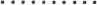 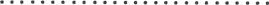 (allega, e qualora non disponibile, si impegna a produrre la certificazione relativa al diploma e voto di laurea e dei voti riportati nelle materie di cui al punto c) entro la data di inizio del tirocinio; )di non aver riportato condanne per delitti non colposi o a pena detentiva per contravvenzioni e non essere stato sottoposto a misure di prevenzione o sicurezza (art. 42-ter, secondo comma, lettera g, del regio decreto 30 gennaio 1941, n. 12)di aver riportato i seguenti voti nelle materie di: diritto costituzionale, voto: …………………diritto privato, voto: ………………………..diritto processuale civile, voto: …………….diritto commerciale, voto: …………………diritto penale, voto: ………………………..diritto processuale penale, voto: ………….diritto del lavoro, voto: ……………………diritto amministrativo, voto: ………………di aver riportato un punteggio di laurea pari a: …………………………………di aver ultimato il corso di specializzazione per le professioni forensi presso l'Università di . . . . e di aver superato la prova finale, conseguendo il diploma e riportando la seguente votazione: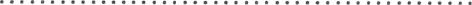 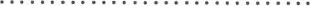 di essersi iscritto alla scuola di specializzazione per le professioni forensi presso l'Università di all'anno di corso.... . . . . . . . .  . e di non aver ancora conseguito il diploma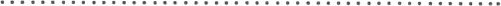 di essere iscritto nel registro dei praticanti avvocati presso il consiglio dell'ordine degli avvocati di . . . in data	. . . . . . . . . . . . e di svolgere il tirocinio presso l'avvocato avente	il seguente codice …………………………………………………………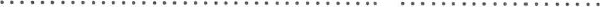 con studio in ………………..……..via/piazza …………………………… nr ………..codice fiscale ………………………..di essere abilitato al patrocinio legale con delibera	di iscrizione nel	registro in data. . . . . . . . . . . . . .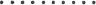 di aver compiuto il periodo di tirocinio, come da certificato del consiglio dell'ordine in data. . . . . . . . . . . . . . . .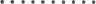 di aver conseguito l'abilitazione all'esercizio della professione di avvocato in data. . . . . . . . . . . . .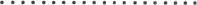 di essere	iscritto al Consiglio dell'Ordine	di …………………………………. dalla data del .. . . . . . . . . . . . . . . . . . .di	essere	iscritto	nel registro dei	praticanti presso il Consiglio Notarile di ……………………………………………………… dalla data del ………………… e di svolgere il tirocinio presso il notaio ……………………………………….. avente il seguente	codice fiscale …………. . . . . . . . . . . . . . . . . . .  con studio in. . . . . . . . . . . . . . . .  via/piazza. . . . . . . . . . . . . . . . . . nr. ……..di aver compiuto la pratica	notarile, come da certificato del Consiglio Notarile in data. . . . . . . . . . . . . . . . . . . . . . .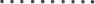 di aver sostenuto con approvazione l'esame di idoneità all'esercizio della professione notarile in data. ………………………….di essere iscritto al consiglio notarile di …………………… dalla data del . . . . . . . . . .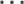 Le dichiarazioni richieste sotto le voci a), b), c) e d) sono obbligatorie attenendo a requisiti necessari ai fini dell'ammissione alla formazione teorico-pratica .Le dichiarazioni richieste sotto le voci e), f), g), h), i), j), k), l), m, n) o), dovranno essere rese solo se si è effettivamente in possesso dei requisiti di volta in volta indicati.ALLEGA/RISERVA Dl PRODURRE la certificazione relativa al diploma e voto di laurea e dei voti riportati nelle materie di cui al punto C) .Si impegna:al rispetto degli obblighi di riservatezza e di riserbo riguardo ai dati, alle informazioni e alle notizie acquisite durante il periodo di formazionea mantenere il segreto su quanto appreso durante lo svolgimento dello stage - ad astenersi dalla deposizione testimoniale.Dichiara altresì di essere informato, ai sensi e per gli effetti di cui all'art. 13 del decreto legislativ030 giugno 2003, n. 196, che i dati personali saranno trattati, anche con strumenti informatici, esclusivamente nell'ambito del procedimento per il quale la presente dichiarazione viene resa.Indica l'indirizzo di posta elettronica a cui inviare ogni comunicazione: …………………………………………………………………………e la seguente utenza telefonica…………………………………………………………………………(luogo e data)Il richiedente